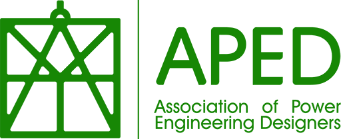 ЭРЧИМ ХҮЧНИЙ ЗУРАГ ТӨСӨЛ ЗОХИОГЧДЫН ХОЛБОО ГҮТББГИШҮҮНЧЛЭЛИЙН АНКЕТ/Хувь гишүүн/Ерөнхий мэдээлэлОвог:.................Эцэг /эх/-ийн нэр:.......................Өөрийн нэр:.........................Хүйс:          эр/эм           (зур)                                                                  Төрсөн он,  сар, өдөр:.....................Регистрийн дугаар:.....................Төрсөн аймаг, хот:............сум, дүүрэг...........Гэрийн хаяг:.........................Холбоо барих утас:..................../гэр/....................................Email хаяг:………………   Ажил эрхлэлт, боловсролАжиллаж буй газар:………………..Албан тушаал :………………..Ажлын хаяг:………………..Боловсролын байдал :………………..д/дУлсСургуульТөгссөн онМэргэжилДүнгийн голч1234